Review Proposal Form (RPF): 
intervention reviews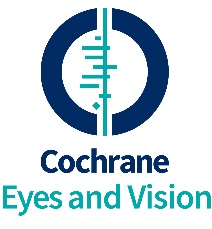 Version 6, August 2019 (Revised for Data Protection Compliance). Last edited by CEV 6 Sept 2019Please complete this form to outline your proposal for a Cochrane Review. Complete all sections in full.Email the completed form to Ms. Anupa Shah, Managing Editor, Cochrane Eyes and Vision: cevg@lshtm.ac.uk.Data ProtectionThe personal data included in this form will be used to complete your Cochrane author profiles if the title is accepted.Both successful and unsuccessful submissions may be archived for the Review Group’s records. Please note that your names and academic/professional affiliations will be circulated to editors considering this title proposal.Please see the Cochrane Privacy Policy for further information. Please direct any queries about data protection to support@cochrane.org.	By submitting this form, we give Cochrane permission to process the data included here.IMPORTANT: Disclosure of Conflicts of interestIf your title is accepted, the Review Group will request a full Declaration of Interest from each member of the author team. The title will not be registered for publication until the Review Group has assessed any relevant Conflict of Interest.Declarations of interestAll authors must read Conflicts of interest and Cochrane Reviews (2) Authors of Cochrane Reviews. Each author must declare any relevant financial interest from the three years prior to the date of this submission. The title will not be registered until the Review Group has assessed any relevant Conflict of Interest.Important information•    Individuals who are employed (or were employed in the previous 3 years) by a company that has a real or potential financial interest in the outcome of the Cochrane Review (including but not limited to drug companies or medical device manufacturers), or who hold or have applied for a patent related to the Cochrane Review are prohibited from being Cochrane Review authors.•    Commercial interests that should be declared include, but are not limited to: income from private clinical practice (if relevant to the topic); ownership of stocks related to industry; legal advice related to the topic; consultancies; honoraria; fellowships; speaker’s fees; involvement in primary research in the subject area of their review; funding for primary research in the subject area of the review; and any other interests that others may judge relevant. (Also: such financial support may include remuneration from a consultancy, grants, fees, fellowships, support for sabbaticals, royalties, stocks from pharmaceutical companies, advisory board membership or otherwise.)•    A commercial sponsor or source is defined as any for-profit manufacturer or any other for-profit source with a real or potential vested interest in the findings of a specific Cochrane Review. •    There must be a majority of non-conflicted authors for any particular review and the lead (first) author must have no conflicts. For example, if two authors in a review team have received travel grants from a commercial interest, there must be at least three other non-conflicted authors and the lead (first) author must have no conflicts.Have all members of the author team read Cochrane's Conflict of Interest Policy?   Yes       No  Do any members of the author team authors have a potential conflict of interest?  Yes       No  If yes, you should discuss these potential conflicts with the Review Group’s Managing Editor before submitting this form. Failure to disclose potential conflicts at this stage, or at any point during the writing of the review, may lead to it being rejected for publication or being removed from the Cochrane Library at a later date.Essential checks before title submission:We have searched the Cochrane Database of Systematic Reviews in the Cochrane Library for published reviews and protocols and can confirm that this proposal has not been covered by another Cochrane Review.We have checked that this proposal falls within the scope of Cochrane Eyes and Vision.We have contacted the Managing Editor to check that Cochrane Eyes and Vision would consider supporting our review.We understand that all authors must follow the Cochrane Handbook for Systematic Reviews of Interventions.We have read Cochrane’s policy on Conflicts of interest and Cochrane Reviews (2) Authors of Cochrane Reviews and have informed Cochrane Eyes and Vision’s Managing Editor of any potential conflict of interest. We have read Managing expectations: what does Cochrane expect of authors, and what can authors expect of Cochrane? and are aware that preparing a Cochrane Review requires a significant commitment from all authors. We can confirm that there is a statistician on the review team (mandatory).Author registrationAuthor registrationAll authors should create Cochrane Accounts before submitting this form.To enable editorial staff to identify you in our contributor management system, please list the email addresses used at account registration. All authors should create Cochrane Accounts before submitting this form.To enable editorial staff to identify you in our contributor management system, please list the email addresses used at account registration. Author 1Email used to register for Cochrane AccountAuthor 2Email used to register for Cochrane AccountAdd other rows as required for other author team members. Add other rows as required for other author team members. Proposed title(see Handbook section 4.2.1.). Your proposal should not overlap with an existing Cochrane Review.You must use one of the standard formats for Cochrane Review titles:[Intervention] FOR [health problem/issue] e.g. Antibiotics for acute bronchitis[Intervention A] VERSUS [Intervention B] FOR [health problem/issue] e.g. Short-term versus long-term antibiotics for acute bronchitis[Intervention] FOR [health problem/issue] IN [participant group] e.g. Antibiotics for acute bronchitis in childrenProposed title(see Handbook section 4.2.1.). Your proposal should not overlap with an existing Cochrane Review.You must use one of the standard formats for Cochrane Review titles:[Intervention] FOR [health problem/issue] e.g. Antibiotics for acute bronchitis[Intervention A] VERSUS [Intervention B] FOR [health problem/issue] e.g. Short-term versus long-term antibiotics for acute bronchitis[Intervention] FOR [health problem/issue] IN [participant group] e.g. Antibiotics for acute bronchitis in childrenTitle:Contact person (see Handbook Chapter 4.2.3)Contact person (see Handbook Chapter 4.2.3)Name:Consumer/Patient and public involvement (PPI) involvement Cochrane Eyes and Vision expects review author teams to involve Consumers during the course of undertaking a review. Please outline how you plan to do this and what consumer groups (if any) you have access to.Review proposal and inclusion criteria(see Handbook Chapter 5)Review proposal and inclusion criteria(see Handbook Chapter 5)Why is it important to do this review?Why are you proposing to undertake this review? For example, is it particularly topical at the present time or are you planning a trial in this area?Please use the ‘Review context’ section below to state if this review would form part of a Masters or Doctorate, or of a larger research project.Review objectives:Give a short statement of the primary aim of the review, e.g. to assess the effects of your intervention.Types of study: (section 5.5)Outline the types of study that will be included in the review. Most Cochrane Reviews of interventions focus on randomised controlled trials (RCTs). If your review will include non-randomised studies, please provide specific reasons for this.Participants / population: (section 5.2)Outline the types of populations to be included and excluded. Consider demographic factors, the type/stage of disease/condition, and care setting.Intervention: (section 5.3)Outline the details of the intervention you wish to investigate. Consider the dose, intensity, mode of delivery, and combinations of interventions. Are there variations you wish to exclude? Comparison: (section 5.3)What will the intervention be compared to, e.g. placebo, no intervention, standard care?Outcomes and adverse effects: (section 5.4)List the primary and secondary outcomes you will measure. Include outcomes important to people with the relevant disease/condition as well as those treating them. Specify how your outcomes may be measured, e.g. the type of scale or count likely to be used, and the timing of the measurement.Primary outcomes:Secondary outcomes:Adverse effects:Subgroup analyses:  (section 9.6)Outline any subgroups you plan to investigate for their influence on the size of the treatment effect, e.g. subgroups of the population, variations of the interventionPotential included studies:(Please supply references for RCTs relevant to this topic. Include ongoing studies listed in trial registries if relevant.)Other information:Outline any other factors you plan to consider in your review, or other information you would like to provide, e.g. relevance to consumers, how this review complements other published Cochrane Reviews.(If there are no RCTs or ongoing studies, please explain why it is important to do this review.)Related Cochrane Reviews or protocols:Impact of this reviewPlease consider and list:any guidelines likely to be influenced by this review which sectors of society will benefit from this review (for example: primary/secondary/tertiary health professionals; patient groups; policy makers)Dissemination of this reviewPlease insert details of contacts you are aware of who should be notified on publication of this review (for example: from your institution, funding bodies, medical centres).Review contextReview contextIs the review subject to any specific funding?Would the review form part of your postgraduate study, or of a larger research project?Has the review already been submitted for publication or published elsewhere?Authors' responsibilitiesBy completing this form, you accept responsibility for preparing, maintaining and updating the review in accordance with Cochrane policy. Cochrane Eyes and Vision will provide support to assist with the preparation of the review.If drafts are not submitted by the agreed deadlines, or if the Review Group is unable to contact you for an extended period, Cochrane has the right to de-register the title or transfer the title to alternative authors. Cochrane has the right to reject a Cochrane Review at any stage before publication (including unpublished protocols, unpublished Cochrane Reviews, and Cochrane Reviews that are being updated). Please see Cochrane’s Rejection Policy.You accept responsibility for maintaining the review in light of new evidence, comments and criticisms, and other developments, and updating the review based on need, or, if requested, transferring responsibility for maintaining the review to others.Publication in the Cochrane Database of Systematic Reviews (CDSR)Cochrane’s support in preparing your review is conditional upon your agreement to publish the protocol, finished review and subsequent updates in the CDSR. By completing this form you undertake to publish this review in the CDSR before publishing elsewhere (concurrent publication in other journals may be allowed in certain circumstances with prior permission). I understand the commitment required to undertake a Cochrane Review, and agree to publish first in the CDSR.Signed on behalf of the authors:Form completed by:Date:Review authors(see Handbook section 4.2.2)In accordance with Cochrane’s Publication Policy, each person named as an author must: Make a substantial contribution to the conception and design, or analysis and interpretation of the data in the reviewBe involved in drafting the reviewApprove the final version of the review before publicationAgree to be accountable for the accuracy and integrity of the reviewReview authors(see Handbook section 4.2.2)In accordance with Cochrane’s Publication Policy, each person named as an author must: Make a substantial contribution to the conception and design, or analysis and interpretation of the data in the reviewBe involved in drafting the reviewApprove the final version of the review before publicationAgree to be accountable for the accuracy and integrity of the reviewReview authors(see Handbook section 4.2.2)In accordance with Cochrane’s Publication Policy, each person named as an author must: Make a substantial contribution to the conception and design, or analysis and interpretation of the data in the reviewBe involved in drafting the reviewApprove the final version of the review before publicationAgree to be accountable for the accuracy and integrity of the reviewContact person / Author 1 (see Handbook section 4.2.3)Contact person / Author 1 (see Handbook section 4.2.3)Contact person / Author 1 (see Handbook section 4.2.3)Contact person / Author 1 (see Handbook section 4.2.3)Full name and qualifications: e.g. Dr Xia Li, PhDJob title: e.g. RegistrarOrganisation: e.g. West China Hospital, Sichuan UniversityData protection and privacy If your title is accepted, as the review contact person, your affiliation and email address will be published with the completed protocol or review in the Cochrane Database of Systematic Reviews. Personal data collected and used for publication in the Cochrane Library are covered by the Wiley Privacy policy.Your Cochrane Account details will be visible to other groups and contributors in our contact database. If you are allocated a role as a Cochrane author, you will be able to update your profile and can choose to hide your email address and affiliation from contributors not in your primary group.Data protection and privacy If your title is accepted, as the review contact person, your affiliation and email address will be published with the completed protocol or review in the Cochrane Database of Systematic Reviews. Personal data collected and used for publication in the Cochrane Library are covered by the Wiley Privacy policy.Your Cochrane Account details will be visible to other groups and contributors in our contact database. If you are allocated a role as a Cochrane author, you will be able to update your profile and can choose to hide your email address and affiliation from contributors not in your primary group.Data protection and privacy If your title is accepted, as the review contact person, your affiliation and email address will be published with the completed protocol or review in the Cochrane Database of Systematic Reviews. Personal data collected and used for publication in the Cochrane Library are covered by the Wiley Privacy policy.Your Cochrane Account details will be visible to other groups and contributors in our contact database. If you are allocated a role as a Cochrane author, you will be able to update your profile and can choose to hide your email address and affiliation from contributors not in your primary group.Data protection and privacy If your title is accepted, as the review contact person, your affiliation and email address will be published with the completed protocol or review in the Cochrane Database of Systematic Reviews. Personal data collected and used for publication in the Cochrane Library are covered by the Wiley Privacy policy.Your Cochrane Account details will be visible to other groups and contributors in our contact database. If you are allocated a role as a Cochrane author, you will be able to update your profile and can choose to hide your email address and affiliation from contributors not in your primary group.What expertise do you bring to the review (e.g. clinical, review methods, statistics)?What expertise do you bring to the review (e.g. clinical, review methods, statistics)?Have you prepared a systematic review before?Have you prepared a systematic review before?Yes       No  Yes       No  If yes, have you prepared a Cochrane Review?If yes, have you prepared a Cochrane Review?Yes       No  Yes       No  If yes, please state most recent title:If yes, please state most recent title:Do you already have a role in another Cochrane Review Group?Do you already have a role in another Cochrane Review Group?Yes       No  Yes       No  If yes, which one(s)?If yes, which one(s)?Level of spoken and written English:Level of spoken and written English:Translating clinical trials published in languages other than English is a vital role in Cochrane. I would be willing to assist with translation of clinical trials published in these language(s):Translating clinical trials published in languages other than English is a vital role in Cochrane. I would be willing to assist with translation of clinical trials published in these language(s):Author 2 (Statistician)You must have at least two authors to register a title. Copy this table for additional authors.Author 2 (Statistician)You must have at least two authors to register a title. Copy this table for additional authors.Author 2 (Statistician)You must have at least two authors to register a title. Copy this table for additional authors.Full name and qualifications: e.g. Dr Xia Li, PhDJob title: e.g. RegistrarOrganisation: e.g. West China Hospital, Sichuan UniversityData protection and privacy If your title is accepted, your affiliation will be published with the completed protocol or review in the Cochrane Database of Systematic Reviews. Personal data collected and used for publication in the Cochrane Library are covered by the Wiley Privacy policy.Your Cochrane Account details will be visible to other groups and contributors in our contact database. If you are allocated a role as a Cochrane author, you will be able to update your profile and can choose to hide your email address and affiliation from contributors not in your primary group.Data protection and privacy If your title is accepted, your affiliation will be published with the completed protocol or review in the Cochrane Database of Systematic Reviews. Personal data collected and used for publication in the Cochrane Library are covered by the Wiley Privacy policy.Your Cochrane Account details will be visible to other groups and contributors in our contact database. If you are allocated a role as a Cochrane author, you will be able to update your profile and can choose to hide your email address and affiliation from contributors not in your primary group.Data protection and privacy If your title is accepted, your affiliation will be published with the completed protocol or review in the Cochrane Database of Systematic Reviews. Personal data collected and used for publication in the Cochrane Library are covered by the Wiley Privacy policy.Your Cochrane Account details will be visible to other groups and contributors in our contact database. If you are allocated a role as a Cochrane author, you will be able to update your profile and can choose to hide your email address and affiliation from contributors not in your primary group.What expertise do you bring to the review (e.g. clinical, review methods, statistics)?What expertise do you bring to the review (e.g. clinical, review methods, statistics)?Have you prepared a systematic review before?Have you prepared a systematic review before?Yes       No  If yes, have you prepared a Cochrane Review?If yes, have you prepared a Cochrane Review?Yes       No  If yes, please state most recent title:If yes, please state most recent title:Do you already have a role in another Cochrane Review Group?Do you already have a role in another Cochrane Review Group?Yes       No  If yes, which one(s)?If yes, which one(s)?Level of spoken and written English:Level of spoken and written English:Translating clinical trials published in languages other than English is a vital role in Cochrane. I would be willing to assist with translation of clinical trials published in these language(s):Translating clinical trials published in languages other than English is a vital role in Cochrane. I would be willing to assist with translation of clinical trials published in these language(s):Roles and responsibilitiesPlease advise who has agreed to undertake each of the following tasks:Roles and responsibilitiesPlease advise who has agreed to undertake each of the following tasks:PROTOCOLPROTOCOLDraft the protocol:REVIEWREVIEWDevelop and run the search strategy:Review Group Information SpecialistObtain copies of studies:Select which studies to include (2 people):Extract data from studies (2 people):Enter data into RevMan:Carry out the analysis:Interpret the analysis:Draft the final review:Team resourcesTeam resourcesHave you read the Cochrane Handbook for Systematic Reviews of Interventions? Yes       No  Do you require training?Yes       No  If yes, on which topics?Have you attended a Cochrane Review training workshop?Yes       No  If no, do you plan to register for a future Cochrane training event?Yes       No  Which workshop did you/will you attend?	Which computer operating system do you use?Have you read the information for review authors on the Cochrane Eyes and Vision website?Yes       No  Do you have access to the Cochrane Database of Systematic Reviews?Yes       No  Do you have access to MEDLINE and Embase?Yes       No  Do you have access to a medical library?Yes       No  If yes, can you order journal articles not held in the library?Yes       No  Do you have access to reference management software (e.g. Endnote)?Yes       No  If yes, which software, and what version?Have you identified appropriate time and resources to complete the review?Yes       No  